Список населения по Савинскому сельскому поселению на 01.01.2017 года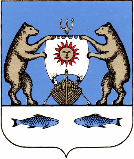 № п/пНаименование	населённого	пункта.Количество хозяйствЗарегистрированопо месту жительстваДети от 0 до 7 летДети от 7 до 18 летПенсионерыРаботающиеНеработающие1  д. Волынь4180551951292  д.Вылеги21001-13 д.Губарёво2562581435274д. Городок1113105765 д. Дубровка952451522631451006д. Змейско2448141033157д. Кирилловка22649	7840248д. Мшага371068102860469д. Новониколаевское                                                         309110919533810д. Пахотная     Горка91822212611д. Робейка142000911912д. Русса13161069713д. Савино38410009411224055144614д.Слутка13241652536724417215д.Сперанская Мыза1331349151616д.Ситно1425231191617п.Ситно34613118392218д.Шевелево16403412211919СНТ, СОТ, СТ, СН102031412820д.Волотово8125627334415210421д.Зарелье4196	121110633322 д.Новое Кунино268441319483623д.Ушерско37836519533024д.Новая Деревня63172182036987425 д.Кунино21400215231726д.Кирилловское Сельцо22561066342227д.Спас-Нередицы1436238231328д.Сельцо -Шатерно827553141329д.Малая Горка370016130д.Шолохово12135734575421214531 д.Хутынь1012403822301509032п.Волховец38310829910822265342933 д.Радионово36531223272634д.Сковородка000000035д.Марково1324127141036д.Мытно20321111191337д.Рушиново16461029252138д.Посад18344115142039д.Радоча690144540д.Александровское21525011361641д.Рышево20302211151542д.Сопки23330211201343 д.Жабицы121700611644д.Любитово790045445д.Бараниха1640447251546 д.Пятница501015230643747 д.Плашкино1061941016601088648д.Лахново6110245649д.Новоселицы673167717118042690077750д.Божонка545145515116634779166451д.Сосновка0000000Всего34358710837913199849623748